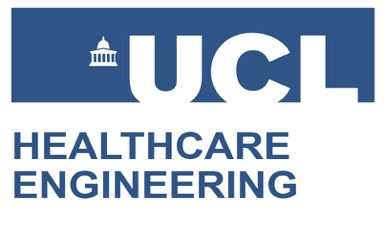 UCL IHE & Rosetrees Trust Healthcare Engineering Award Application FormPlease send completed forms to marilyn.aviles@ucl.ac.uk by Monday 3rd Feb 2020 12:00 noon with a 2-page CV and list of publications for the principal and co-investigator (s), alongside a worktribe costing and evidence of matched funding.
Applicant detailsResearch ProposalProject Title:Project Summary (max. 500 words): Please provide a brief outline of what the project is trying to achieve, highlighting the health needs being addressed and the technology being proposed. Project Description (max. 1000 words): Please describe the proposed research in detail including aims and objectives; the background context; the specific issues being addressed; what it intends to deliver; why is it important, and why now? Please articulate clearly how the proposal meets the assessment criteria.Work plan (max. 1000 words): Please indicate how the project will deliver the above aims/objectives, giving the workplan with key milestones (a Gantt chart may be attached in a separate file) and Include clear description about the specific development/ testing that will be done, the data this will produce, and by when. 
The project risks and proposed mitigation plans.The award scheme that the team is aiming for, to continue the technology development at the end of this award. Costings: Please provide a basic costing summary below and attach the Worktribe costing with the submission. 
Please enclose a full economic costing generated via a “Standalone” Worktribe costing, using the “Rosetrees Trust” funder template. This award will support directly incurred costs only.Key intended outputs, both short term and long term (max. 500 words): Please give details of the expected outputs from this project e.g. grant submissions, acknowledged publications, industry partnerships, exploitation of IP, development of a new research technique or service.The expected patient impact and potential timeframe (max. 700 words): Please describe ways in which patients will benefit from the technology and estimation of the timescale in which these benefits might be realised.End user, patient and public involvement (max. 700 words): Please indicate how and when you plan to actively involve end users, patients and/or the public in this research and explain your reasons why.Team and Track record (max. 700 words): Please outline the expertise of the team and summarise the interdisciplinary collaboration of this work. Also provide a summary of results and conclusions of recent work in the technological / scientific area of relevance to this proposal. Principal investigatorCo-InvestigatorCo-InvestigatorNameJob titleDepartment / OrganisationEmail & Tel NoItemTotalTotal amount requested from the award£Total matched funding in place£If applicable - total in-kind component of the matched funding£% of in-kind contribution from the £50k match fund%Description of the in-kind contributionGrand total£Worktribe reference number: Worktribe reference number: Signatures Signatures Signatures Principal InvestigatorI declare that the information given on this form is complete and correct. Principal InvestigatorI declare that the information given on this form is complete and correct. Principal InvestigatorI declare that the information given on this form is complete and correct. Name (print):Signature:Date:Head of Department / Director of Division / InstituteI confirm that I have read and support the application. I agree to the research being carried out in my department/division and will provide the necessary accommodation and facilities. I agree with the financial costing provided in this application.Head of Department / Director of Division / InstituteI confirm that I have read and support the application. I agree to the research being carried out in my department/division and will provide the necessary accommodation and facilities. I agree with the financial costing provided in this application.Head of Department / Director of Division / InstituteI confirm that I have read and support the application. I agree to the research being carried out in my department/division and will provide the necessary accommodation and facilities. I agree with the financial costing provided in this application.Name (print):Signature:Date: